				Farhult 28 maj 2017.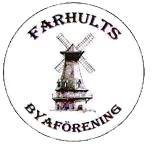 Kallelse till årsmöte med Farhults byaförening söndagen den 25 juni kl. 10.00 på festplatsen.Dagordning.Årsmötet öppnasFråga om årsmötet är korrekt tillkännagivetFastställande av dagordningenFastställande av röstlängdVal av ordförande och sekreterare för årsmötetVal av två justerare, tillika rösträknare, vid årsmötetVerksamhetsberättelseEkonomisk redovisning för 2016Budget för 2017RevisionsberättelseFråga om ansvarsfrihet för styrelsen för verksamhetsåret 2016-2017Fastställande av medlemsavgift för år 2018Val av styrelse: kvarstående ett år Marléne Kreutz, Hans Hansson, Inger Heidne, Gunvor Andersson. Omval/nyval Bengt Paulson, Anitha Andersson, Staffan Kappelin samt suppleanterna Katarina Nilsson och Caroline Lindman.Val av föreningens ordförande för ett år.Val av revisorer på ett årVal av valberedning på ett årVal av festkommitté på ett årPropositionerMotionerÖvriga frågorAvtackningarMötet avslutasFör Farhults byaföreningGunvor Anderssonordförande